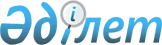 Міндетті әлеуметтік сақтандыру жүйесін енгізу жөнінде ұсыныстар әзірлеу үшін ведомствоаралық жұмыс тобын құру туралы
					
			Күшін жойған
			
			
		
					Қазақстан Республикасы Премьер-Министрінің өкімі 2001 жылғы 28 тамыз N 70-ө. Күші жойылды - ҚР Үкіметінің 2003.11.25. N 1176 қаулысымен.

     Міндетті әлеуметтік сақтандыру жүйесін енгізу мақсатында:          1. Мынадай құрамда ведомствоаралық жұмыс тобы құрылсын:     Бәйменов Әлихан Мұхамедияұлы       - Қазақстан Республикасының 

                                     Еңбек және халықты әлеуметтік 

                                     қорғау министрі, жетекші     Бахмутова Елена Леонидовна         - Қазақстан Республикасының 

                                     Еңбек және халықты әлеуметтік 

                                     қорғау вице-министрі, 

                                     жетекшінің орынбасары          Жұмыс тобының мүшелері:     Беспалинов Тілеуғазы Айтқазыұлы    - Қазақстан Республикасының 

                                     Экономика және сауда 

                                     министрлігі Аймақтық, 

                                     әлеуметтік саясат және 

                                     бағдарламалар департаментінің 

                                     Аймақтық және әлеуметтік 

                                     саясат басқармасы бастығының 

                                     орынбасары     Ким Виссарион Валериевич           - Қазақстан Республикасының 

                                     Қаржы министрлігі Мемлекеттік 

                                     бюджет департаменті Бюджеттік 

                                     саясат басқармасының бастығы Колышпаева Нина Григорьевна        - Қазақстан Республикасының 

                                     Стратегиялық жоспарлау 

                                     жөніндегі агенттігі 

                                     Стратегиялық жоспарлау 

                                     және бақылау департаментінің  

                                     экономикалық өсу стратегиясы  

                                     бөлімі бастығының міндетін    

                                     атқарушы (келісім бойынша)     Кравченко Иван Михайлович          - Қазақстан Республикасы Жұмыс  

                                     берушілер конфедерациясының 

                                     өкілі, "Беккер" бірлескен 

                                     кәсіпорнының бас директоры 

                                     (келісім бойынша)     Құрманов Алмас Мұхамедкәрімұлы     - "Зейнетақы төлеу жөніндегі 

                                     мемлекеттік орталық" 

                                     республикалық мемлекеттік 

                                     қазыналық кәсіпорнының 

                                     директоры (келісім бойынша)    Құрманов Жанат Бостанұлы           - Қазақстан Республикасының 

                                     Ұлттық банкі Сақтандыруды 

                                     қадағалау департаменті 

                                     директорының орынбасары 

                                     (келісім бойынша)     Мұқашев Марат Жомартбекұлы         - Қазақстан Республикасы Әділет 

                                     министрлігінің Заңнама 

                                     департаменті заң жобалары 

                                     басқармасы Заң жобаларын 

                                     сараптау бөлімінің бастығы 

                                     міндетін атқарушы     Райханова Қатипа Әділжанқызы       - Қазақстан Республикасының 

                                     Мемлекеттік кіріс министрлігі 

                                     Заң департаменті директорының 

                                     орынбасары     Хамзин Рүстем Назымбекұлы          - Қазақстан Республикасының 

                                     Еңбек және халықты әлеуметтік 

                                     қорғау министрлігі Әлеуметтік 

                                     саясат департаментінің 

                                     директоры          2. Ведомствоаралық жұмыс тобы 2001 жылғы 15 қыркүйекке дейінгі мерзімде тиісті заңнамалық кесімдердің жобаларын әзірлесін.          Премьер-Министр 
					© 2012. Қазақстан Республикасы Әділет министрлігінің «Қазақстан Республикасының Заңнама және құқықтық ақпарат институты» ШЖҚ РМК
				